              INTRUKS FOR SANITÆRANSVARLIG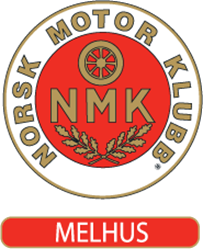 Hei. Skulle ikke tidspunktet du er satt opp på passe deg, skal du selv bytte innbyrdes, eller skaffe stedfortreder. Ifølge løpsoversikten har du også anledning til å bytte med en annen løpshelg. Dine dugnadstimer som sanitæransvarlig skaper ekstra god trivsel med rene og hygieniske forhold for alle.Dine arbeidsoppgaver er å tilse at sanitæranlegg med dusjer og toaletter fremstår som ryddige, rene og representable til enhver tid. Sanitæranlegget er i depot, og inneholder to dusjer og 5 toaletter. Det skal ALLTID være ryddet for søppel og toaletter være rene. Det må fylles på toalettpapir etter behov, men aldri sette igjen toalettpapir som lagervare på toalettgulv. Her suppleres når behov fra hovedlageret i rigg/hovedkiosk. Gulv vaskes etter behov. Er det mye nedbør bør det sjekkes hver time!Ordonans henter toalettpapir ,såpe og tørkepapir i riggen etter behov. Telefonnummeret finner du på oppslagstavlen på offisiell oppslagstavle ved pall. (A-kort)Ordonans (tilkjøring av nødvendig utsyr) løp 1. og 2. juni er: RONNI RØNNE, mobil: 48 04 05 29Vaskebøtte, hansker og såper til rengjøring finnes på handicaptoalett  i hoved kiosken i depot. Utenom sanitæranlegget skal toaletter bak riggen, ved startflaten ryddes og holdes rene. Supplere med toalettpapir og engangs vaskeservietter. Samme prosedyre også ved andre toaletter som er satt ut for anledning storløp i depot.Handicaptoalett i hoved kiosk følges samme prosedyre.Foruten å bli møtt med ett rent sanitæranlegg, er like viktig ett smil og ett hei Som sanitæransvarlig vil du møte mange hyggelige og fornøyde brukere av anlegget, som garantert setter stor pris på deg/dere og den jobben dere gjør. Lykke til